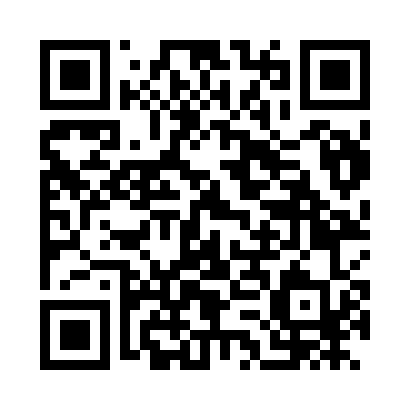 Prayer times for Morales, GuatemalaWed 1 May 2024 - Fri 31 May 2024High Latitude Method: NonePrayer Calculation Method: Muslim World LeagueAsar Calculation Method: ShafiPrayer times provided by https://www.salahtimes.comDateDayFajrSunriseDhuhrAsrMaghribIsha1Wed4:165:3111:523:006:137:242Thu4:155:3111:523:006:147:253Fri4:155:3011:523:016:147:254Sat4:145:3011:523:016:147:265Sun4:145:3011:523:026:157:266Mon4:135:2911:523:026:157:267Tue4:135:2911:523:036:157:278Wed4:125:2811:523:046:157:279Thu4:115:2811:523:046:167:2810Fri4:115:2811:523:056:167:2811Sat4:105:2711:523:056:167:2912Sun4:105:2711:523:066:177:2913Mon4:105:2711:523:076:177:2914Tue4:095:2611:523:076:177:3015Wed4:095:2611:523:086:177:3016Thu4:085:2611:523:086:187:3117Fri4:085:2611:523:096:187:3118Sat4:075:2511:523:096:187:3219Sun4:075:2511:523:106:197:3220Mon4:075:2511:523:106:197:3321Tue4:065:2511:523:116:197:3322Wed4:065:2511:523:116:207:3423Thu4:065:2411:523:126:207:3424Fri4:065:2411:523:126:207:3425Sat4:055:2411:523:136:217:3526Sun4:055:2411:523:136:217:3527Mon4:055:2411:533:146:217:3628Tue4:055:2411:533:146:227:3629Wed4:045:2411:533:156:227:3730Thu4:045:2411:533:156:227:3731Fri4:045:2411:533:156:237:38